โครงการป้องกันและควบคุมสู้ภัยโควิค (Covid-19) ม.5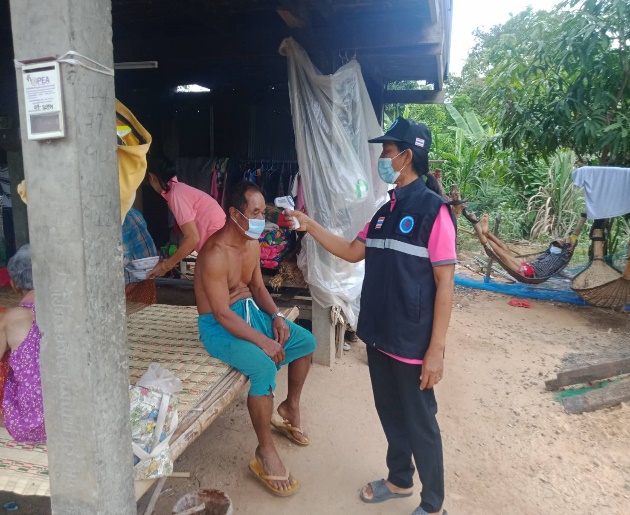 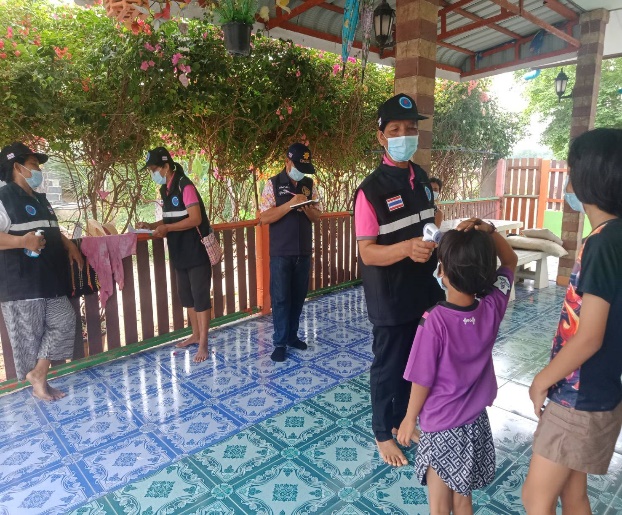 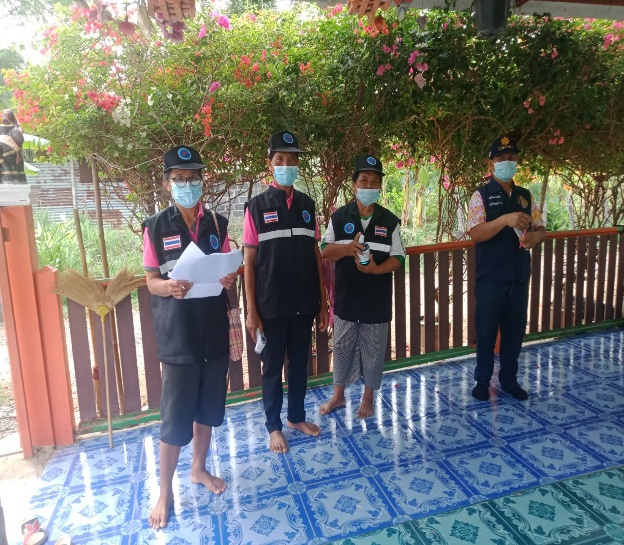 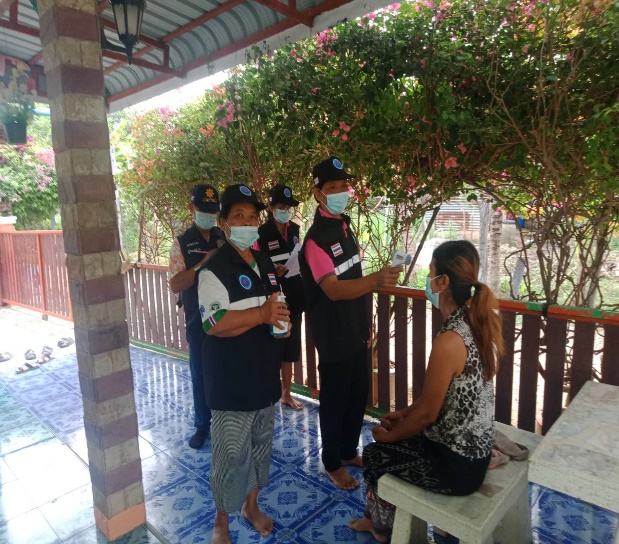 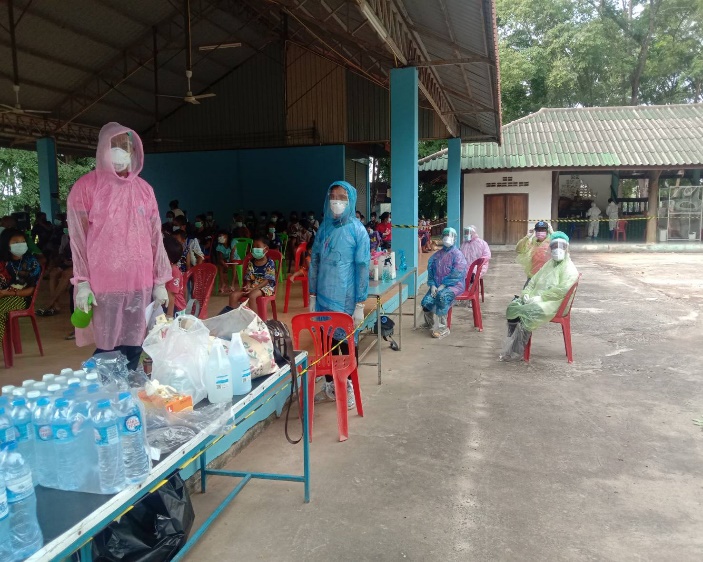 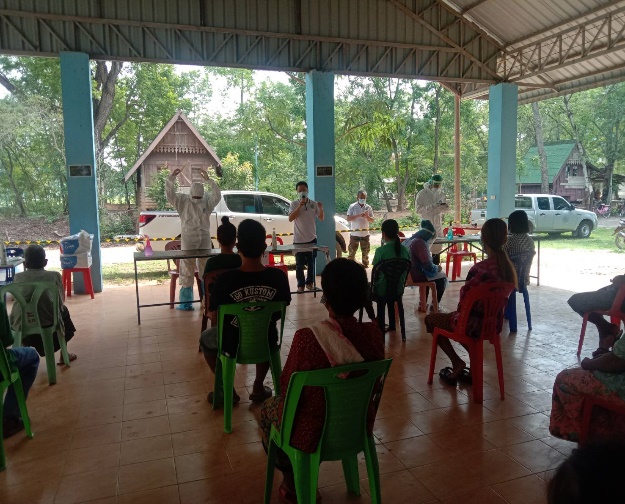 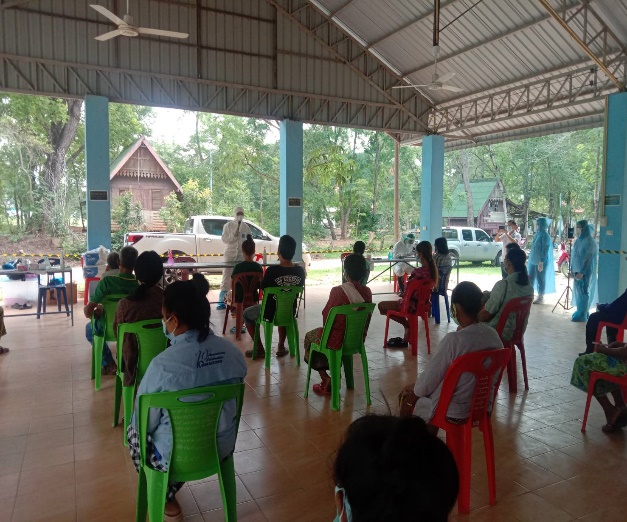 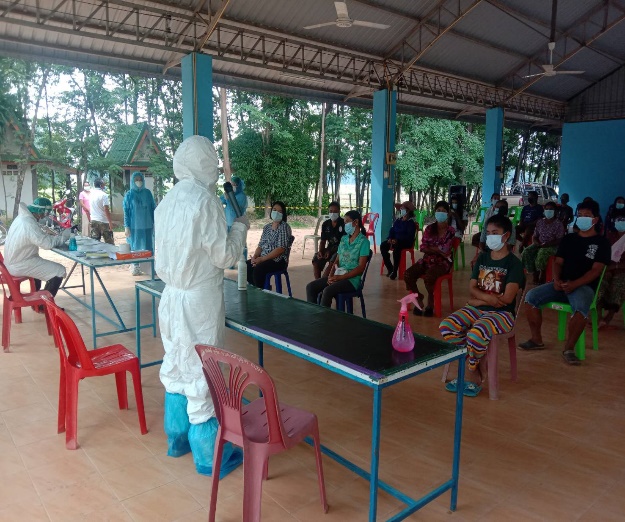   โครงการป้องกันและควบคุมสู้ภัยโควิค (Covid-19) ม.6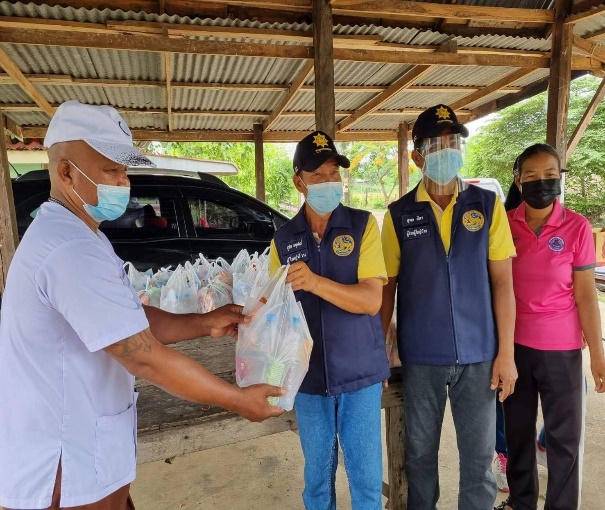 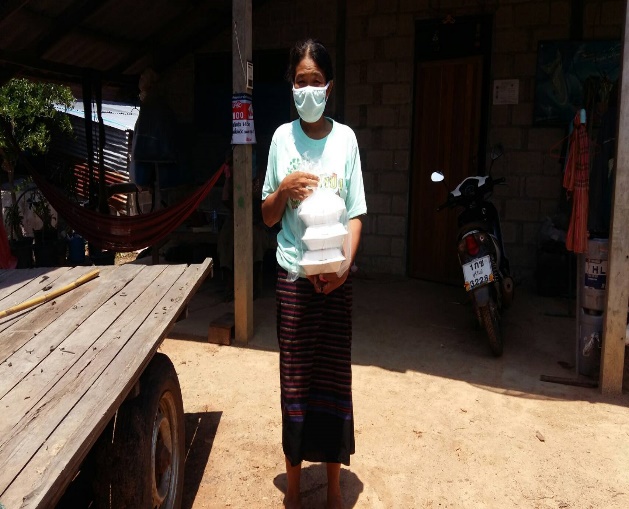 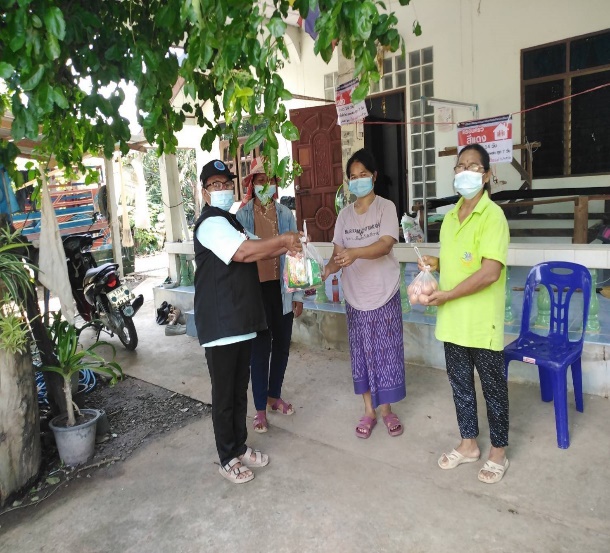 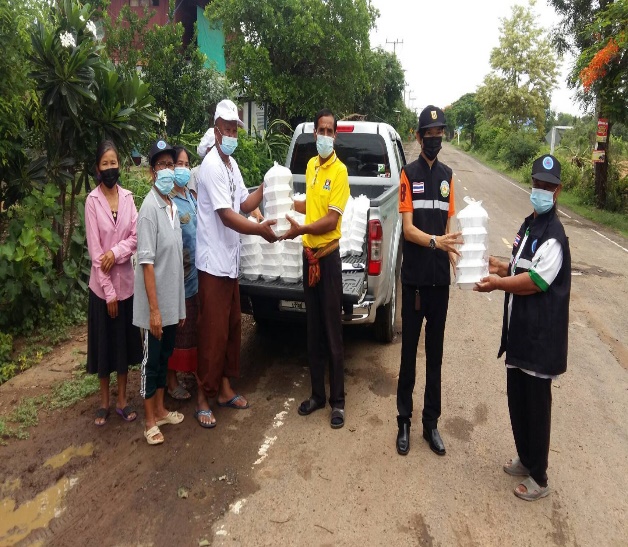 โครงการป้องกันและควบคุมสู้ภัยโควิค (Covid-19) ม.8                         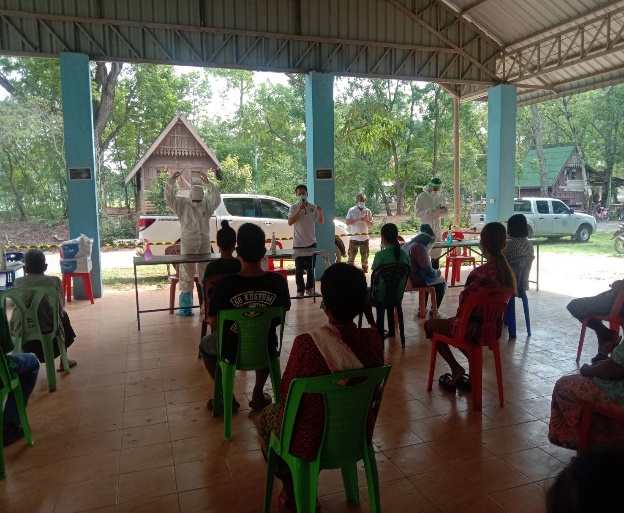 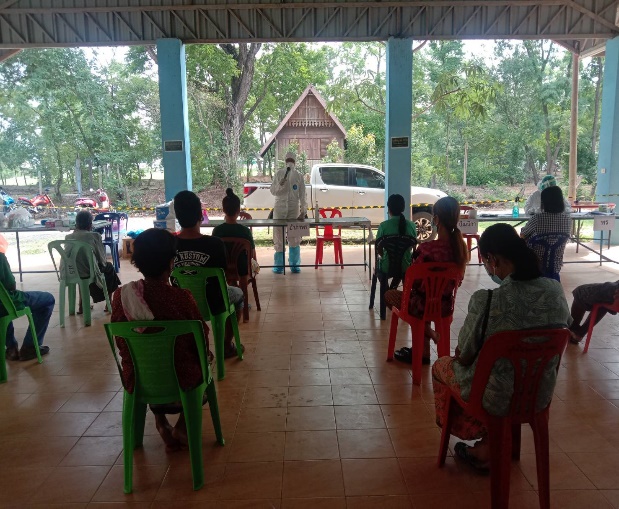 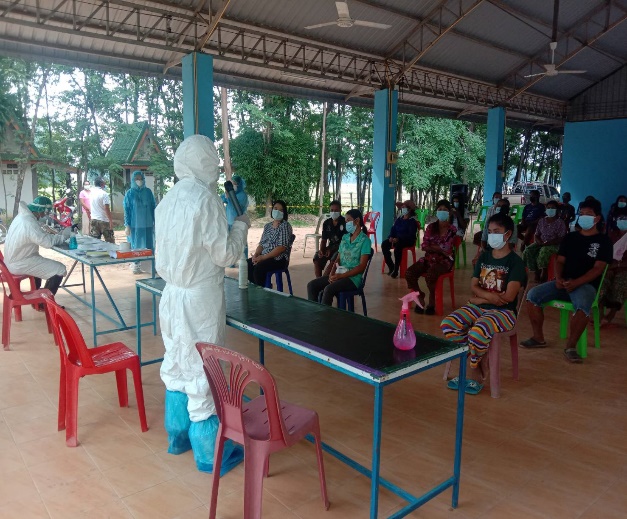 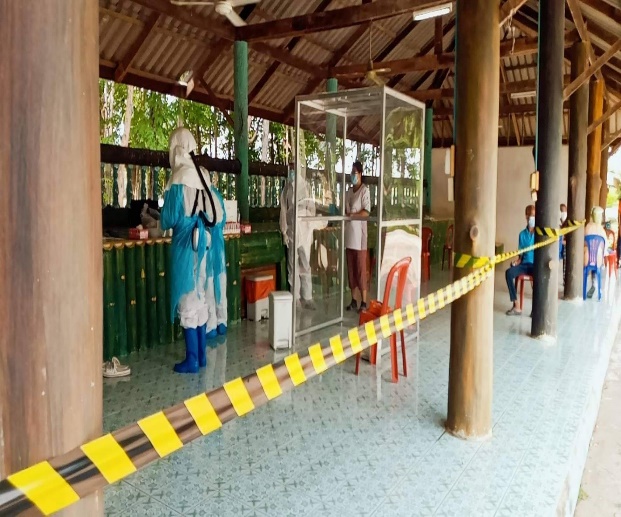 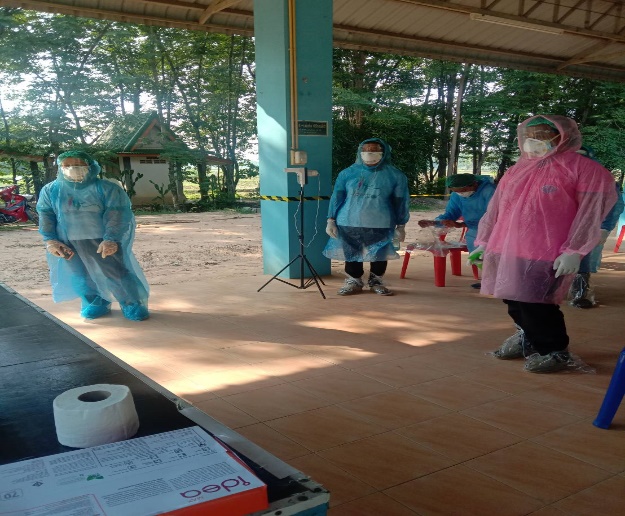 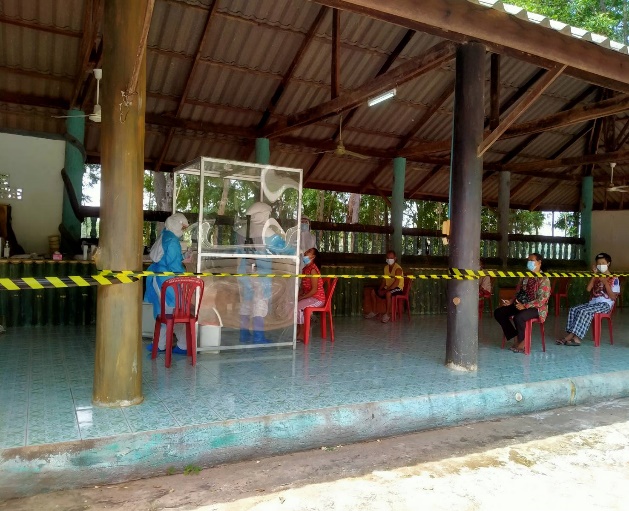 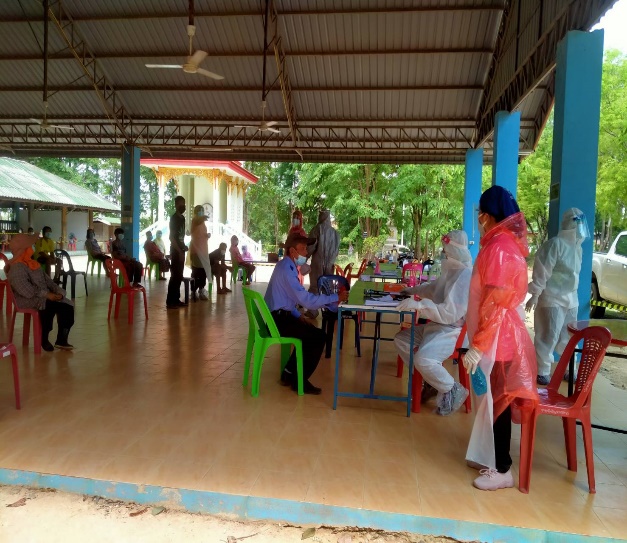 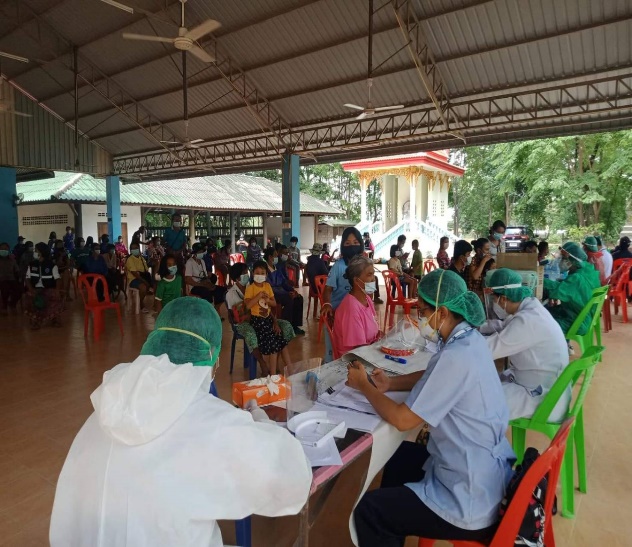 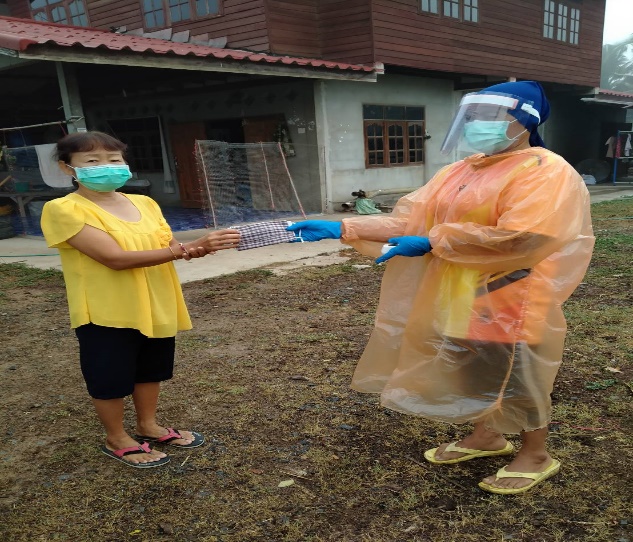 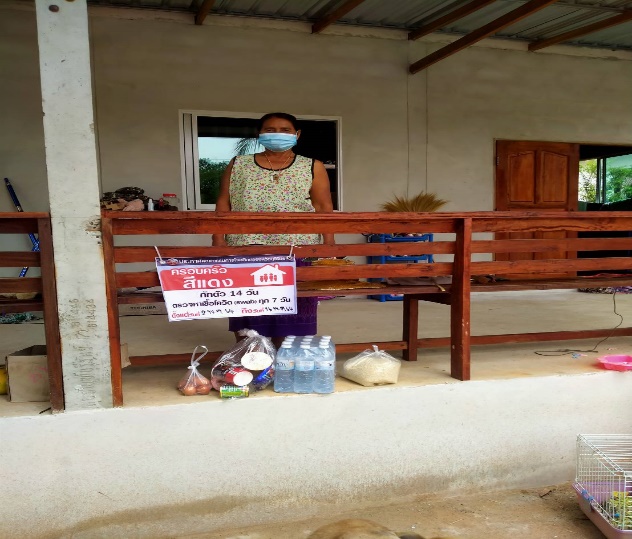 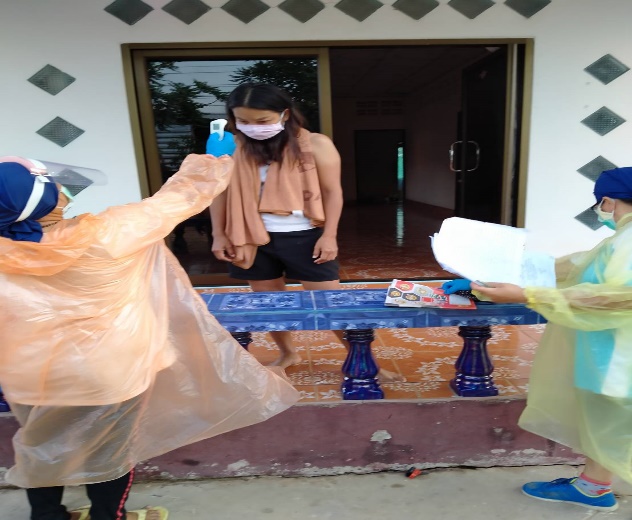 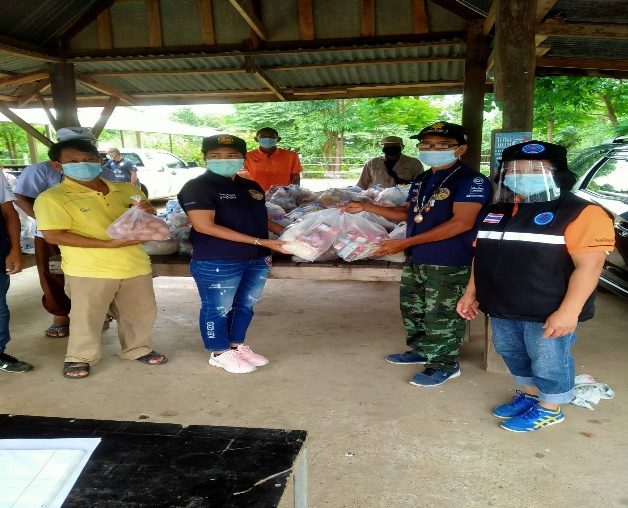 